Course card E+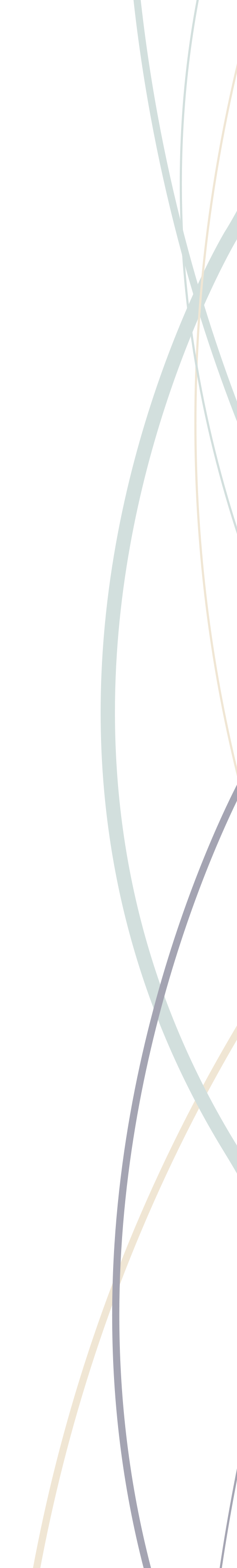 Course title…………………………………………………………………………………………………	Semester (winter/summer)……………….		 ECTS	5Lecturer(s)………………………………………………………………………………………………………		Department………………………………………………………………………………………………………….		Course objectives (learning outcomes)…………………………………………………………………………………………………………………………………………………………………………………………………………………………………………………………………………………………………………………………………………………………………………………………………………………………………………………………………………………Prerequisites…………………………………………………………………………………………………………………………………………………………………………………………………………………………………………Knowledge	…………………………………………………………………………………………………………………………………………………………………………………………………………………………………………Skills	……………………………………………………………………………………………………………………Courses completed	…………………………………………………………………………………………………………………………………………………………………………………………………………………………………………Course organization:Form of classes	W (Lecture)	Group type		A (large group)		K (small group) 		L (Lab)		S (Seminar)		P (Project) 		E (Exam)  	Contact hours	30						Teaching methods: …………………………………………………………………………………………………………………………………………………………………………………………………………………………………………Assessment methods: …………………………………………………………………………………………………………………………………………………………………………………………………………………………………………E – learning	Didactic games	Classes in schools	Field classes	Laboratory tasks	Individual project	Group project	Discussion participation	Student’s presentation	Written assignment (essay)	Oral exam	Written exam	OtherAssessment criteria …………………………………………………………………………………………………………………………………………………………………………………………………………………………………………Comments	…………………………………………………………………………………………………………………………………………………………………………………………………………………………………………Course content (topic list)…………………………………………………………………………………………………………………………………………………………………………………………………………………………………………Compulsory reading…………………………………………………………………………………………………………………………………………………………………………………………………………………………………………Recommended reading…………………………………………………………………………………………………………………………………………………………………………………………………………………………………………